May 1, 2019Docket No. A-2019-3009128Utility Code: 1222070CERTIFIEDTHOMAS SHERMAN PRESIDENTSUSTAINABLE ENERGY SERVICES INC24700 CENTER RIDGE RD STE 390WESTLAKE OH  44145RE: Natural Gas Supplier License Application Dear Mr. Sherman:On April 12, 2019, Sustainable Energy Services, Inc.’s application for a Natural Gas Supplier license was accepted for filing and docketed with the Public Utility Commission.  The application was incomplete.  In order for us to complete our analysis of your application, the Energy Industry Group requires answers to the attached question(s).  Please be advised that you are directed to forward the requested information to the Commission within 30 days of receipt of this letter.  Failure to respond may result in the application being denied.  As well, if Sustainable Energy Services, Inc. has decided to withdraw its application, please reply notifying the Commission of such a decision.Please forward the information to the Secretary of the Commission at the address listed below.  When submitting documents, all documents requiring notary stamps must have original signatures.  Please note that some responses may be e-filed to your case, http://www.puc.pa.gov/efiling/default.aspx.   A list of document types allowed to be e-filed can be found at http://www.puc.pa.gov/efiling/DocTypes.aspx.Rosemary Chiavetta, SecretaryPennsylvania Public Utility Commission400 North StreetHarrisburg, PA 17120Your answers should be verified per 52 Pa Code § 1.36.  Accordingly, you must provide the following statement with your responses:I, ________________, hereby state that the facts above set forth are true and correct to the best of my knowledge, information and belief, and that I expect to be able to prove the same at a hearing held in this matter.  I understand that the statements herein are made subject to the penalties of 18 Pa. C.S. § 4904 (relating to unsworn falsification to authorities).The blank should be filled in with the name of the appropriate company representative, and the signature of that representative should follow the statement.In addition, to expedite completion of the application, please also e-mail the information to Jeff McCracken at jmccracken@pa.gov.  Please direct any questions to Jeff McCracken, Bureau of Technical Utility Services, at jmccracken@pa.gov (preferred) or (717) 783-6163.  							Sincerely,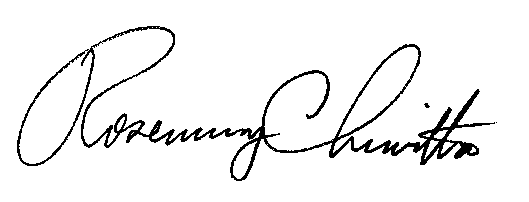 	Rosemary Chiavetta	SecretaryEnclosure Docket No.  A-2019-3009128Sustainable Energy Services, Inc.Data Requests1.	Reference Application, Section 1.b, Registered Agent – Applicant’s Registered Agent is not listed on the Commercial Registered Office Providers website.  Please provide an updated application page with the appropriate corrections. http://www.dos.pa.gov/BusinessCharities/Business/Resources/Pages/Commercial-Registered-Office-Providers.aspx#.Vp-Q4GQo6zV2.	Reference Application, Section 2.b, Certificate of Incorporation – Applicant failed to provide signed and dated Articles of Incorporation or Incorporation Application Documentation.  Please provide the missing documentation.3.	Reference Application, Section 5.a, Compliance – Applicant failed to include details of the claims made against it in the listed lawsuit.  Please provide an updated Application page with the requested information. 4.	Reference Application, Section 7.b, Financial Fitness – Applicant failed to provide sufficient documentation to demonstrate financial fitness.  Please provide financial fitness documentation that may include two consecutive years of income tax filings, three consecutive months of bank statements, etc.  5.	Reference Application, Section 7.f, Taxation – Applicant failed to provide a Revenue ID Number.  Any company registered in the Commonwealth of Pennsylvania after March 2013 must contact the Pennsylvania Department of Revenue for its 10-digit Revenue ID Number.  Please resubmit a complete Tax Certification Statement.  6.	Reference Application, Section 8.a, Technical Fitness – Applicant failed to provide a license for each state in which it operates in the electric or natural gas industries.  Please provide the missing documentation. 7.	Reference Application, Section 11.a, Application Affidavit – The Application Affidavit submitted fails to consistently list applicant’s name as “Sustainable Energy Services, Inc.”  Please submit a correct Application Affidavit.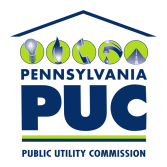 COMMONWEALTH OF PENNSYLVANIAPENNSYLVANIA PUBLIC UTILITY COMMISSION400 NORTH STREET, HARRISBURG, PA 17120IN REPLY PLEASE REFER TO OUR FILE